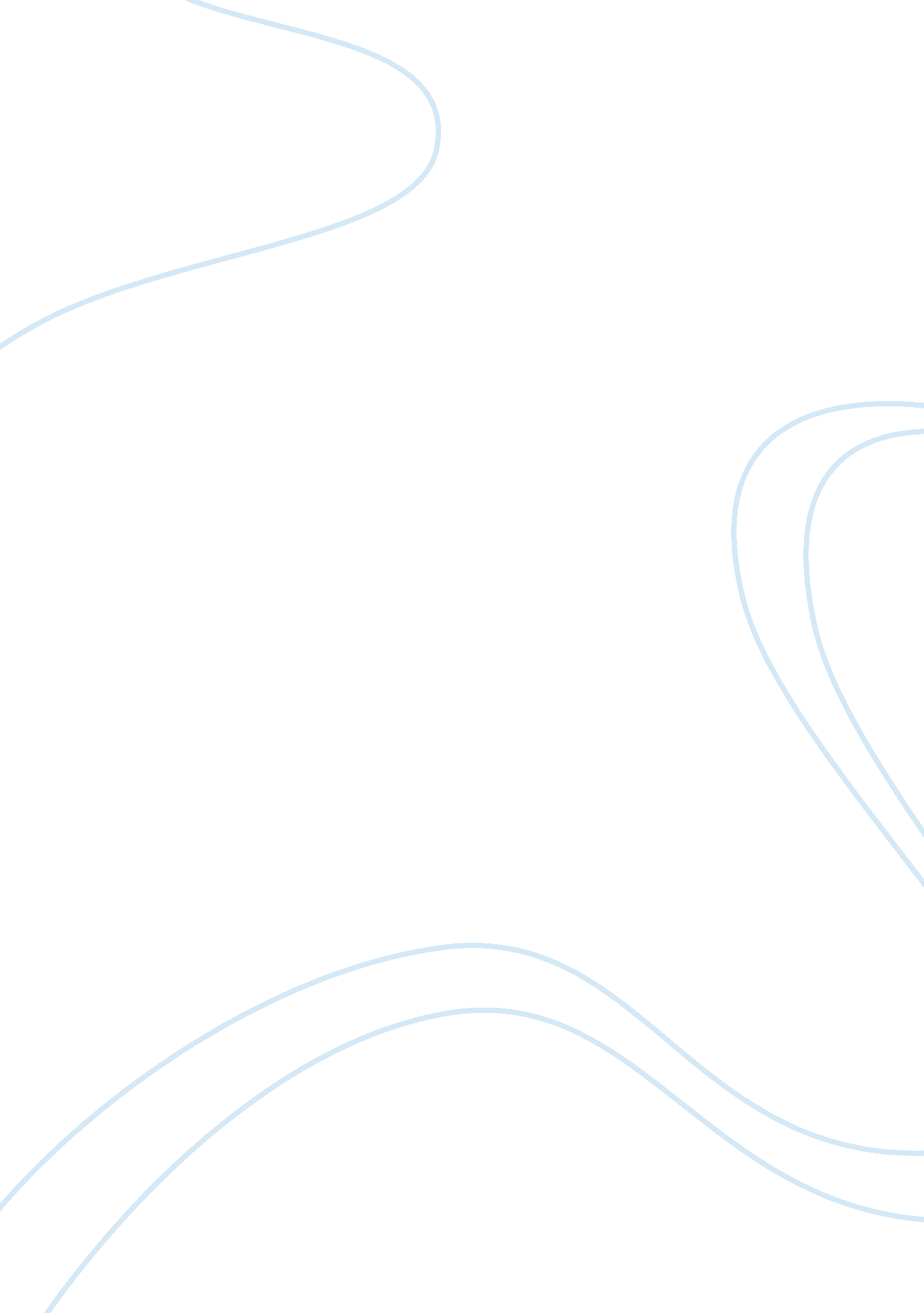 Stadium maintenance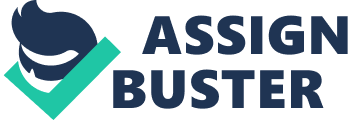 Contents Taylor, L. ( 2009 ) Renaming St James ‘ Park is heresy, says Freddy Shepherd. hypertext transfer protocol: //www. theguardian. com/football/2009/oct/28/freddy-shepherd-st-james-park-newcastle – Accessed 24/3/2014 Abstraction Stadium direction is an issue in the 21 st century as now-a-days bowl used to be a white elephant after mega athletics events. Countries ever used mega athletics event to hike its ain economic system and the bowl ever used merely for the gap ceremonial and shutting ceremonial, which led to a individual intent bowl. In china the bowl normally supported by the authorities financess and many bowl merely have individual and out-dated map. With the map of the bowl itself makes the stadium difficult to prolong itself with merely utilizing the gross by selling out their lucifer ticket for a peculiar athletics. The high care cost is a load for the authorization that owned the bowl which action has to be taken to forestall the bowl for being functional because of the deficiency of care. The purpose of this research is to look into the implicit in motives driving bowl to diversify in order to last in the new environment of high-maintained cost in China. Three chief aims were set to accomplish the purposes of the survey. Diversity is a term that will be discuss in the whole research as believe is the lone manner to assist the bowl in China able to catch up with the universe and able to prolong itself without the fund from the authorities. In the treatment, the state of affairs of the bowl in China is confronting will be reviewed. The motivation of the bowl might see diversifying and in conclusion the methods of variegation will be examined. In decision, the recommendation offered from this research is to use sustainable development in the athletics industry to advance its variegation. With the tendencies that the anticipation for variegation will use, this allowed authorization of the bowl to understand motive and job resolution and consequently make some alterations or betterments to the bowl and some bowl might even propose diversifying if the bowl meet the demand. Although there are some jobs confronting the variegation such as deficiency of experience of direction in China but with the method of variegation able to assist the job facing by the bowl authorization, variegation will convey more benefits to the bowl itself than cost. Introductionand Rationale: Sport bowl have been an issue for the universe on how to keep the bowl with cost efficiency. The bequest of a athletics bowl or locale after mega-sport games is non ever prefect. Care cost is portion of the duty of authorities. Harmonizing to Mukanga ( 2013 ) , stadia usage to be a white elephant after the athletics events that built it and most of the clip it is non a multi-purpose bowl, which merely functional for a peculiar athletics and when the authorization wanted to alter it the job of deficiency of financess will expose. After the Beijing Olympics, The Beijing National Aquatics Center ( Water Cube ) lost about $ 1 million last twelvemonth even after public fiscal aid and the add-on of a H2O park ( Byrnes, 2012 ) . Another illustration shown that with the high care cost, the Grecian authorities was unable. Athens Olympics bowl with the government’s budget and this led to immense debts after the Olympics in Athens ( Sanburn, 2012 ) . This led to the research purpose which is to look into the implicit in motives driving bowl to diversify in order to last in the new environment of high care costs. This research investigates whether diverseness direction is a executable solution to the stadium’s gross coevals in China. An sum of literature was readily available, in peculiar sing detecting the diverseness direction of bowls, which is a job faced by the authorization runing the bowl. Three chief aims were set to accomplish the purposes of the survey: foremost to measure the construct of variegation of the bowl from a theoretical footing to specify the construct of diverseness and direction within a current athletics industry environment. The rating will affect speaking about different ways in which to diversify affecting states such as China. To look into any particular motives that conveying bowl into consider to diversify as the 2nd chief aim and to demo the ground behind the move. The ground might be such as relieving the deficiency of financess and doing full usage of idle resources. This will be investigated in item and illustrations given from the Chinese bowl itself and other illustrations. Knowing the motivation behind the move, discoursing the ways to near bowl diverseness is the following aim to analyze. There are three chief ways to diversify such as strategic confederation, internal development and entrustment. The rating will specify the difference between these three ways and gave illustrations in a existent life context. The research will be brought to a decision following a literature reappraisal of diaries, books and magazines. Finally, the writer will discourse whether the motivation and the ways to diversify are feasible ; what the job faced before involve and after the variegation. The research worker chose this subject to analyze because of the recent interesting statement about the Olympic bowl being a white elephant after the Olympic Games ( Peck, 2012 ) . This interesting subject enables the research worker to be motivated to bring forth an appealing and enlightening survey on the subject. Although the clip is limited for the research and merely secondary research is taken into history, farther surveies on the subject where primary research is included are recommended. Mention Attwood, T. ( 2012 ) 600 percent addition in Arsenal sponsorship trade. hypertext transfer protocol: //blog. emiratesstadium. info/archives/26042 – Accessed 4/2/2014 Bartram, D. ( 2013 ) ChinaDaily: Playing to the crowd. hypertext transfer protocol: //europe. chinadaily. com. cn/epaper/2013-04/19/content_16422173. htm – Accessed 25/3/2014 Bruce, C. S. ( 2000 ) . Information literacy research: dimensions of the emerging corporate consciousness. Australian Academic & A ; Research Libraries. 31, 2 ( June ) : 91-109. hypertext transfer protocol: //www. learnhigher. mmu. ac. uk/research/InfoLit-Literature-Review. pdf Birley, G. , & A ; Moreland, N. ( 1998 ) . The practical usher to academic research. London: Kogan Page. Byrnes, M ( 2012 ) The Atlantic Cities: Beijing’s Olympic Ruins. hypertext transfer protocol: //www. theatlanticcities. com/jobs-and-economy/2012/07/beijings-olympic-ruins/2499/ – Accessed 28/3/2014 Boissonnault, R. , Csorba, E. ( 2014 ) Gen Y employees want freedom and esteem – and they want it now. hypertext transfer protocol: //www. theglobeandmail. com/news/national/education/what-do-gen-y-employees-want-freedom-and-respect-and-now/article17654882/ – Accessed 10/4/2014 Callejo, B. M. , Forcadell, F. J. ( 2006 ) Real Madrid Football Club: A new theoretical account of concern organisation for athleticss nines in Spain. hypertext transfer protocol: //www. google. co. uk/url? sa= t & A ; rct= j & A ; q= & A ; esrc= s & A ; source= web & A ; cd= 2 & A ; cad= rja & A ; uact= 8 & A ; ved= 0CDkQFjAB & A ; url= http % 3A % 2F % 2Fwww. researchgate. net % 2Fpublication % 2F229478080_Real_Madrid_football_club_A_new_model_of_business_organization_for_sports_clubs_in_Spain % 2Ffile % 2F9c96051dfdbc2b5f9c. pdf & A ; ei= B4RGU5TxI4av7Aa2_4HwCw & A ; usg= AFQjCNGAiqowDm32HEKFBy9biuXDKIq13A & A ; sig2= ZqViXlTPPg7ZNJbJ1ZUlPg & A ; bvm= bv. 64507335, d. ZGU – Accessed 10/4/2014 Chinese Olympic Committee ( 2007 ) . hypertext transfer protocol: //www. olympic. cn/rule_code/code/2004-04-26/153205. html – Accessed 9/4/2014 Collis, J. Hussey, R ( 2003 ) Business Research: A Practical Guild for Undergraduate & A ; Post alumnus Students. 2 rd edition Collis, J. Hussey, R ( 2009 ) Business Research: A Practical Guild for Undergraduate & A ; Post alumnus Students. 3 rd edition Coolican, H. ( 1992 ) Research Methods and Statistics in Phycology, London: Hooder & A ; Stoughton. Devassy, S. ( 2008 ) Why variegation is of import in a portfolio. hypertext transfer protocol: //www. istockanalyst. com/article/viewarticle/articleid/2680668 – accessed 9/4/2014 DeVault, G. ( 2014 ) Market research: primary research. hypertext transfer protocol: //marketresearch. about. com/od/market. research. focusgroups/g/Primary-Research. htm – accessed 28/3/2014 Edelman UK ( 2007 ) Edelman and Vero form strategic confederation. hypertext transfer protocol: //www. edelman. co. uk/2007/02/edelman-and-vero-form-strategic-alliance/ – accessed 3/3/2014. Faulkenberry, K ( 2014 ) Disadvantages of Diversification in Investing. hypertext transfer protocol: //arborinvestmentplanner. com/disadvantages-of-diversification-in-investing/ – Accessed 3/12/2-13 Fan. H, Lu, Z. X. ( 2013 ) The Professionalisation and Commercialisation of Football in China ( 1993-2013 ) . The International Journal of the History of Sport. Vol. 30, No. 14. P, 1637-1654. Fortis, B. ( 2013 ) English stone group to execute at Forest Hills Tennis Stadium. hypertext transfer protocol: //www. timesledger. com/stories/2013/26/tennisstadiumreno_tl_2013_06_28_q. html – Accessed 2/4/2014 Gratton, C. , Jones, I ( 2004 )Research methods for athletics surveiesRoutledge, Oxon, UK Glamcricket ( 2013 ) Strategy Plan 2013. hypertext transfer protocol: //www. glamorgancricket. com/files/documents/Strategicplan. pdf – Accessed 4/3/2014 Graue, M. & A ; Walsh, D. ( 1998 )Analyzing Children in Context: Theories, Methods, and Ethical motives. Thousand Oaks, CA: Sage. Gulati, R. ( 1998 ) Alliance and Networks . Journal . of Strategic Management 1998, Vol. 19, Pages. 293-317. Hart, C ( 1998 ) Making a Literature Review: Let go ofing the Social Science Research Imagination. SAGE Publications, London. Henly, . A ( 2013 ) Social Impact: How Sports Greening Is Generating New Revenue. hypertext transfer protocol: //knowledge. wharton. upenn. edu/article/sports-greening-generating-new-revenue/ – accessed 26/3/2014 Herman, G. ( 2013 ) Attunity web log: Understanding the value of Internal Development. hypertext transfer protocol: //www. attunity. com/blog/understanding-value-internal-development – Accessed 5/1/2014 Hitt, M, A. Ireland, R, D. & A ; Vaidyanath, D. ( 2002 ) Alliance direction as a sorce of competitory advantage. Journal of direction 2002, 28 ( 3 ) , pages 413-446 DOI: 10. 1177/014920630202800308 IsoraitA- , M ( 2009 ) Importance of strategic confederations in company’s activities. Journal of Intellectual economic system 2009. No. 1 ( 5 ) , Pages 39-46 hypertext transfer protocol: //www3. mruni. eu/~int. economics/5nr/Isoraite. pdf Jeffs, C. ( 2008 ) Strategic Management. SAGE Publications Ltd Kersten, A ( 2000 ) Diversity direction: Dialogue, dialectics and recreation. Journal of Organizational Change Management Volumn 13, pages 235-248, ISSN: 0953-4814 Langdon, D ( 2004 ) Cost theoretical account: Football bowls hypertext transfer protocol: //www. building. co. uk/cost-model-football-stadiums/3036931. article – accessed day of the month 26/2/2014 Li, Y. H. ( 2009 ) China Daily: 2008 Olympic Ground still pulling large concern. hypertext transfer protocol: //www. chinadaily. com. cn/china/2009-08/10/content_8549413. htm – Accessed 2/9/2013 Liu, Q. ( 2012 ) Ti yu Chang Jiang guan de jin ying yu guan Li. Ren min ti yu published, China Loutzenhiser, K. , Pita, A. and Reed, JM ( 2006 ) Revisiting Plagiarism In An Internet Era: How Modern Technology Contributes To The Problem And Solutions. Journal of College Teaching & A ; Learning, 3 ( 8 ) . hypertext transfer protocol: //www. cluteinstitute-onlinejournals. com/PDFs/2006114. pdf – accessed 17 /11/2010 ] Lewis, P. Saunder, M. Thornhill, A. ( 2007 ) Research Method for concern Student 4 Thursday edition Manfred, T ( 2012 ) Business Insider: Abandoned locales from the 2004 Athenss Olympics [ exposure ] hypertext transfer protocol: //www. businessinsider. com/2004-athens-olympics-venues-abandoned-today-photos-2012-8? op= 1 – accessed day of the month 3/02/2014 Meinhold, B. ( 2011 ) Beijing Water Cube Transformed into Happy Magic Water Park! hypertext transfer protocol: //inhabitat. com/beijing-water-cube-reopens-as-happy-magic-water-park/ – accessed 8/4/2014. Mukanga, C, ( 2013 ) Zambian Economist: Fiscal jobs at Mwanawasa Stadium. hypertext transfer protocol: //www. zambian-economist. com/2013/08/financial-problems-at-mwanawasa-stadium. html – Accessed 8/4/2014 NNT Europe ( 2012 ) Emirates spouse with Arsenal for 2012 tour – Emirates to patronize pre-season summer Tour 2012. hypertext transfer protocol: //www. arsenal. com/news/news-archive/emirates-partner-with-arsenal-for-2012-tour – Accessed 30/3/2014 Odesanmi, S. Wolfe, S. ( 2007 ) Revenue variegation and insolvency hazard: Evidence from Bankss in emerging economic systems. hypertext transfer protocol: //www. cass. city. ac. uk/__data/assets/pdf_file/0007/76921/Odesanmi-97-FINAL. pdf – accessed day of the month 3/02/2014 Prasad, P, Mills, A, Elmes, M, Prasad, A. ( 1997 ) , Pull offing the Organizational Melting Pot: Dilemmas of Workplace Diversity, Sage, Thousand Oaks, CA, . Peck, T. ( 2012 ) Fears that Olympic bowl could go white elephant. hypertext transfer protocol: //www. independent. co. uk/sport/olympics/fears-that-olympic-stadium-could-become-white-elephant-7746802. html – Accessed 15/10/2013 PorembiA„ ski, K. ( 2011 ) 8 David Ogilvy quotes to scrutinize your selling communications. hypertext transfer protocol: //www. proofhq. com/html/blog/8-david-ogilvy-quotes-to-audit-your-marketing-communications-001390/ – accessed 16/03/2014 Riach, J. ( 2012 ) Arsenal ‘ s new Emirates sponsorship trade to fund transportations and wages. hypertext transfer protocol: //www. theguardian. com/football/2012/nov/23/arsenal-emirates-airline-sponsorship-deal – accessed 18/1/2014 Ricoh ( 2013 ) Coventry City and SISU Capital. ? 60 Million indebt? hypertext transfer protocol: //aprisonofmeasuredtime. wordpress. com/2013/04/29/coventry-city-and-sisu-capital-60-million-in-debt/ – Accessed 10/4/2014 Ren, R. H. ( 2010 ) China ‘ s athleticss industry of Reflections – Discuss the Development of Sports Industry in Guizhou. Chinese Olympic Committee, 2007a›? a®¶a?“ e‚?? ˆ» a±ˆc‰?????‰ˆ??‰aˆˆa›? a®¶a?“ e‚?? ˆ» a±ˆa?“ e‚? a????? a?a???‰? aSz a›? a®¶a?“ e‚?? ˆ» a±ˆeˆse®? a?°a? ˆi? sa?-a?¬a?‚ a?? aYZa?? a?“ e‚? e¦†e·? 2a?· e‚®?”? c?-c ? i? s100763 hypertext transfer protocol: //www. sport. gov. cn/n16/n33193/n33238/n35529/n37026/1635380. html Robson, C. ( 2002 ) . Real World Research ( 2nd ed. ) . Oxford: Blackwell. Robert, L. F. Norma, R. A. R. ( 1996 ) “ Contours of diverseness direction and ternary cringle acquisition ” , Kybernetes, Vol. 25 Iodine: 7/8, pp. 154 – 163. Research paper. Rudestam, K. E. , & A ; Newton, R. R. ( 2001 ) . Surviving your thesis: A comprehensive usher to content and procedure. 2 neodymium Edition. Thousand Oaks: Sage. Sanburn, J. ( 2012 ) Time: Be It Worth It? Debt-Ridden Greeks Question the Cost of the 2004 Olympics. hypertext transfer protocol: //olympics. time. com/2012/07/09/amid-economic-turmoil-some-greeks-look-back-at-2004-olympics-as-losing-proposition/ – Accessed 24/3/2014 Saunders, M. , Lewis, P. & A ; Thornhill, A. ( 2003 )Research Methods for Business Students. 3 rd Edition. Pearson Education Limited, Essex. United kingdom Saunders, M. , Lewis, P. & A ; Thornhill, A. ( 2007 )Research Methods for Business Students. 4 Thursday Edition. Pearson Education Limited, Essex. United kingdom Saunders, M. , Lewis, P. & A ; Thornhill, A. ( 2009 )Research Methods for Business Students. 5 Thursday Edition. Pearson Education Limited, Essex. United kingdom State of Minnesota ( 2014 ) Research study: Stadium treatment points. hypertext transfer protocol: //www. senate. leg. state. mn. us/departments/scr/report/stadium. htm – Accessed 9/4/2014 Skywebdigitalmedia ( 2014 ) New York Yankees – IPTVDiversified Systems. hypertext transfer protocol: //www. skywebdigitalmedia. com/projects/diversified-systems/new-york-yankees-iptv/ – Asccessed 8/4/2014 Shinn, Ryan. ( 2012 ) Why Communist Countries Don’t Play Professional Sports. hypertext transfer protocol: //ryanshinn. com/2012/03/13/why-communist-countries-dont-play-professional-sports/ – accessed 18/3/2-14 Stewart, D. W. & A ; Kamins, M. A. ( 1993 )Secondary Research: Information Beginnings and Methods. 2 neodymium Edition, SAGE Publication, California, USA Twincities ( 2013 ) Politicss: Vikings bowl: Skilled worker deficit may do diverseness ends tough to run into. hypertext transfer protocol: //www. twincities. com/politics/ci_22557787/vikings-stadium-officials-set-diversity-goals – Accessed 23/2/2014 Taylor, D. ( 2011 ) Manchester City bank record ? 400m sponsorship trade with Etihad Airways. hypertext transfer protocol: //www. theguardian. com/football/2011/jul/08/manchester-city-deal-etihad-airways – Accessed 27/1/2014 Taylor, L. ( 2009 ) Renaming St James ‘ Park is heresy, says Freddy Shepherd. hypertext transfer protocol: //www. theguardian. com/football/2009/oct/28/freddy-shepherd-st-james-park-newcastle – Accessed 24/3/2014 Tie, M ( 2011 ) Discussion on the Development in Alternative Tourism during the Post-Olympic Period in China. Journal of touristry managementaˆSa?‘ a?-a?°c?†cZ? a?? c ” c©¶aˆ‹ ( ??†?? Z ) 2009a?? 5?? Yc¬¬73i? z76, pages 82. hypertext transfer protocol: //lw. zaizhiboshi. com/article/html/51587_2. html Veal, A. J. ( 1997 )Research Methods for leisure and touristry, a practical usher, 2 neodymium Edition, Harlow: Prentice Hall. Venohr, B. ( 2007 ) Corporate scheme – 7. Diversification. hypertext transfer protocol: //www. berndvenohr. de/download/lehre/english/07_diversification. pdf – Accessed 8/4/2014 VTB-Arena ( 2013 ) Stadium “ Dynamo” and environing country. hypertext transfer protocol: //en. vtb-arena. com/press/media/stadium-dynamo-and-surrounding-area – accessed 16/03/2014 Wang, K. Z Wang, L. ( 2009 ) China Sports Federation organisational system changes its relationship Reform Conception. a?-a?¬a?“ e‚? a¤§a¦a¦? S? 2009a?? c¬¬12?? Y | e¦-e?? a?“ e‚? a¦e™? a?-a?¬100088 hypertext transfer protocol: //www. cqvip. com/qk/96907a/200912/33254650. html Wang, J ( 2010 ) Operating position of the swimming composite and differentiated services Hainan Marketing Strategy. hypertext transfer protocol: //doc. mbalib. com/view/274fad4e7856e8c12eef78dcf28c1d1d. html accessed day of the month 3/02/2014 Wittgenstein, L. ( 1953 )Philosophic Probes. Oxford: Blackwell. Yi Wei. Factors act uponing the success of practical cooperation within Dutch – Chinese strategic alli- ances. Doctoral thesis, University of twente, 2007. Yu, J. ( 2009 ) Use and Management Studies College Stadiums in Shanghai. hypertext transfer protocol: //www. docin. com/p-180102234. html – accessed day of the month 06/02/2014 